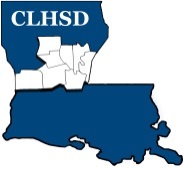 Central Louisiana Human Services DistrictBoard Meeting Agenda September 5, 2019 @ 5:30 p.m.  Call to Order/QuorumPrayer/PledgeRead and Approve September 2019 Meeting Agenda (Vote)  Solicit Public Comment RequestsApproval of Minutes (Vote)  	August 2019 Board Meeting Minutes  District ReportsFinancial Report- June 2019 (Vote) ED Monthly Report Policy Reviews – No Policy Reviews for SeptemberBoard Business  Report by Disability Correlated to Strategic Planning  – Dr. DeCaireFinancial planning and budgeting – Karin Shrader	Board Development/Training TopicFiscal Management/Budget Development/ CFO  Questions/Comments as SolicitedNext Month –OctoberExecutive Limits – Dr. DeCaire II.C. Treatment of Staff – Dr. DeCaireED Linkage  - BoardIV A. Global Linkage (Board Member)IV B. Unity of Control (Board Member)IV C. Accountability of the ED  (Board Member)IV D.  Delegation to the ED (Board Member)             Training Topic – Behavioral Health Deputy Director Clinic ManagersMedical Director AnnouncementsNext meeting – October 3rd Adjourn (Vote)